Slogan za project MAAT II  - UČENICI OŠ “MATIJA GUBEC”, TAVANKUT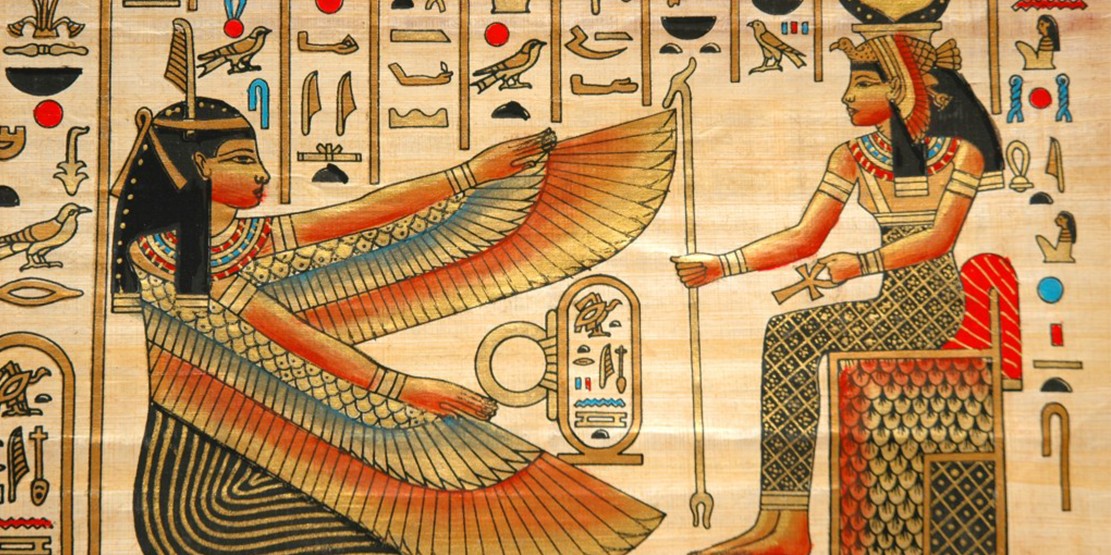 “ Brojevi upravljaju svetom “ govorili su pitagorejci. To je, razume se, mistika. Ali brojevi pružaju čoveku mogućnost da upravlja svetom i u to nas ubeđuje celi tok i razvitak nauke i tehnike našeg doba.A. Dorodnicin